A.S NEUILLY 2018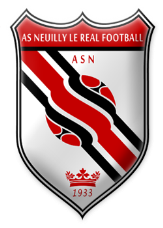 Horaires des entraînements : 19h15/20h45Contacts : Stachou : 06.64.91.23.07   /   Damien : 07.83.97.95.82JUILLET                3031AOUT                       123REPRISE456ENTRAINEMENT78ENTRAINEMENT910ENTRAINEMENT111213ENTRAINEMENT1415AMICAL CONTRE GENNETINES1617ENTRAINEMENT1819AMICAL 202122AMICAL CONTRE HAUT D’ALLIER2324ENTRAINEMENT25261ER TOUR COUPE DE FRANCE272829ENTRAINEMENT3031ENTRAINEMENTSEPTEMBRE           122EME TOURCOUPE DE FRANCE